Филиал Муниципальное автономное общеобразовательное учреждение «Прииртышская средняя общеобразовательная школа»- «Верхнеаремзянская средняя общеобразовательная школа им. Д.И.Менделеева»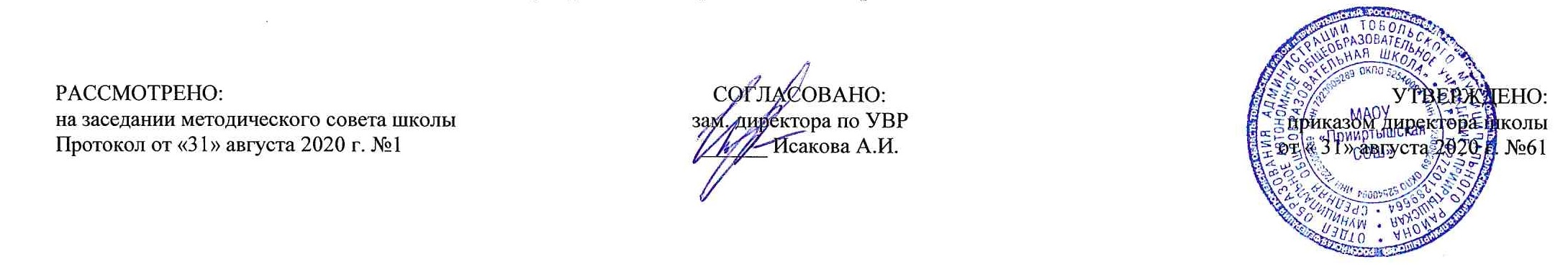 РАБОЧАЯ ПРОГРАММА По родному русскому языкудля 4классана 2020-2021 учебный годПланирование составлено в соответствии ФГОС НОО	Составитель программы: Захарова Надежда Кондратьевна,учитель начальных классов высшей квалификационной категории2020 годс.Верхние АремзяныПланируемые предметные результаты освоения  учебного предмета  «Родной русский язык» Язык в действии Четвероклассник научится:      осознавать важность соблюдения норм современного русского литературного языка для культурного человека;     соотносить собственную и чужую речь с нормами современного русского литературного языка (в рамках изученного);     соблюдать на письме и в устной речи нормы современного русского литературного языка (в рамках изученного); произносить слова с правильным ударением (расширенный перечень слов); употреблять отдельные глаголы в форме 1 лица единственного числа настоящего и будущего времени, заменять синонимическими конструкциями отдельные глаголы, у которых нет формы 1 лица единственного числа настоящего и будущего времени; выявлять и исправлять в устной речи типичные грамматические ошибки, связанные с нарушением согласования имени существительного и имени прилагательного в числе, роде, падеже; нарушением координации подлежащего и сказуемого в числе‚ роде (если сказуемое выражено глаголом в форме прошедшего времени); использовать учебные толковые словари для определения лексического значения слова, для уточнения нормы формообразования; использовать учебные фразеологические словари, учебный словарь синонимов и антонимов для уточнения значения слова и в процессе редактирования текста; использовать учебные орфоэпические словари для определения нормативного произношения слова, вариантов произношения; использовать учебные словари для уточнения состава слова; использовать учебные этимологические словари для уточнения происхождения слова; распознавать предложения с однородными членами, строить такие предложения и использовать их в речи; различать простые и сложные предложения. Четвероклассник получит возможность  научиться : обогатить активный и пассивный словарный запас, расширить объём используемых в речи языковых средств для свободного выражения мыслей и чувств на родном языке адекватно ситуации и стилю общения; ставить знаки препинания между частями сложного предложения; между однородными членами предложения, если они соединены повторяющимися союзами и, между группами однородных членов, соединенных союзом и попарно: соблюдение принципов этикетного общения, лежащих в основе русского речевого этикета; различение этикетных форм обращения в официальной и неофициальной речевой ситуации. Секреты речи и текста  Четвероклассник научится: уместно использовать коммуникативные приемы диалога (начало и завершение диалога и др.), владение правилами корректного речевого поведения в ходе диалога (корректные и некорректные вопросы); делить текст на части и озаглавливать части; подбирать заголовки к готовым текстам (в соответствии с темой, основной мыслью и т.д.); составлять план текста, не разделённого на абзацы; подробно и кратко пересказывать, опираясь на составленный план; применять правила сокращения исходного текста для составления краткого пересказа; оценивать устные и письменные речевые высказывания с точки зрения точного, уместного и выразительного словоупотребления; редактировать собственные тексты с целью совершенствования их содержания и формы; сопоставление чернового и отредактированного текстов. Четвероклассник получит возможность научиться: умения информационной переработки прослушанного или прочитанного текста: пересказ с изменением лица. Русский язык: прошлое и настоящее Четвероклассник научится: использовать словарные статьи для определения лексического значения слова; понимать значение русских пословиц и поговорок, связанных с изученными темами; подбирать материалы для проекта, записывать пословицы, поговорки, высказывания мудрецов, фразеологизмы на заданную тему; определять лексическое значение устаревших и заимствованных слов; выделять русские традиционные эпитеты; сравнивать русские пословицы и поговорки с аналогами других народов. Четвероклассник получит возможность научиться: овладеть различными видами чтения (изучающим и поисковым) научно-познавательных и художественных текстов об истории языка и культуре русского народа; выполнять смысловой анализ фольклорных и художественных текстов или их фрагментов (народных и литературных сказок, рассказов, загадок, пословиц, притч и т.п.), определение языковых особенностей текстов; овладеть различными приемами слушания научно-познавательных и художественных текстов об истории языка и культуре русского народа; овладеть различными видами чтения (изучающим и поисковым) научно-познавательных и художественных текстов об истории языка и культуре русского народа. Содержание  учебного предмета Раздел 1. Язык в действии (9 ч) Как правильно произносить слова (пропедевтическая работа по предупреждению ошибок в произношении слов в речи). Трудные случаи образования формы 1 лица единственного числа настоящего и будущего времени глаголов (на пропедевтическом уровне). Наблюдение за синонимией синтаксических конструкций на уровне словосочетаний и предложений (на пропедевтическом уровне). История возникновения и функции знаков препинания (в рамках изученного). Совершенствование навыков правильного пунктуационного оформления текста.  Раздел 2. Секреты речи и текста (14 ч) Правила ведения диалога: корректные и некорректные вопросы. Информативная функция заголовков. Типы заголовков.  Составление плана текста, не разделенного на абзацы. Информационная переработка прослушанного или прочитанного текста: пересказ с изменением лица. Создание текста как результата собственной исследовательской деятельности.  Оценивание устных и письменных речевых высказываний с точки зрения точного, уместного и выразительного словоупотребления. Редактирование предложенных и собственных текстов с целью совершенствования их содержания и формы; сопоставление чернового и отредактированного текстов. Практический опыт использования учебных словарей в  процессе редактирования текста.  Синонимия речевых формул (на практическом уровне). Раздел 2. Русский язык: прошлое и настоящее (10 ч) Слова, связанные с качествами и чувствами людей (например, добросердечный, доброжелательный, благодарный, бескорыстный); слова, связанные с обучением. Слова, называющие родственные отношения (например, матушка, батюшка, братец, сестрица, мачеха, падчерица). Пословицы, поговорки и фразеологизмы, возникновение которых связано с качествами, чувствами людей, с учением, с родственными отношениями (например, от корки до корки, вся семья вместе, так и душа на месте и т. д.). Сравнение с пословицами и поговорками других народов. Сравнение фразеологизмов из разных языков, имеющих общий смысл, но различную образную форму.  Русские традиционные эпитеты: уточнение значений, наблюдение за использованием в произведениях фольклора и художественной литературы. Лексика, заимствованная русским языком из языков народов России и мира. Русские слова в языках других народов. Проектные задания: «Откуда это слово появилось в русском языке» (приобретение опыта поиска информации о происхождении слов); «Сравнение толкований слов в словаре В. И. Даля и современном толковом словаре»; «Русские слова в языках других народов». Тематическое планирование Приложение 1№ п/п Тема Кол-во часов Раздел 1. Язык в действии 9 ч Трудно ли образовывать формы глагола? Трудные случаи образования формы 1 лица единственного числа настоящего и будущего времени глаголов очутиться, победить, убедить, учредить, утвердить (на пропедевтическом уровне). 1 Трудно ли образовывать формы глагола? Трудные случаи образования формы 1 лица единственного числа настоящего и будущего времени глаголов (на пропедевтическом уровне). Формы глаголов класть и положить. 1 Трудно ли образовывать формы глагола? Формы глаголов совершенного и несовершенного вида‚ формы глаголов в повелительном наклонении. 1 Можно ли об одном и том же сказать по-разному? Слова-синонимы, синонимические словосочетания и предложения. Этикетные выражения. 1 Можно ли об одном и том же сказать по-разному? Слова-синонимы, синонимические словосочетания и предложения. Этикетные выражения. 1 Как и когда появились знаки препинания? История возникновения и функции знаков препинания (в рамках изученного). Фрагменты текстов из «Российской грамматики» М.В.Ломоносова (1775год). 1 Как и когда появились знаки препинания? История возникновения и функции знаков препинания (в рамках изученного). Фрагменты текстов из «Российской грамматики» М.В.Ломоносова (1775год). 1 Как и когда появились знаки препинания? История возникновения и функции знаков препинания (в рамках изученного). Фрагменты текстов из «Российской грамматики» М.В.Ломоносова (1775год). 1 Проверочная работа № 1 (представление проектов, результатов исследовательской работы) 1 Раздел 2. Секреты речи и текста  14 ч Задаем вопросы в диалоге. Правила ведения диалога: корректные и некорректные вопросы. 1 Задаем вопросы в диалоге. Правила ведения диалога: корректные и некорректные вопросы. 1 Учимся передавать в заголовке тему или основную мысль текста. Информативная функция заголовков. Типы заголовков.  1 Учимся передавать в заголовке тему или основную мысль текста. Информативная функция заголовков. Типы заголовков.  1 Учимся составлять план текста. Правила составления плана текста. 1 Учимся составлять план текста. Составление плана текста, не разделенного на абзацы. 1 Учимся пересказывать текст. Правила успешного пересказа. 1 Учимся пересказывать текст. Подробный и краткий пересказ. Правила сокращения исходного текста для составления краткого пересказа 1 Учимся пересказывать текст. Информационная переработка прослушанного или прочитанного текста: пересказ с изменением лица. 1 Учимся редактировать тексты. Яркие признаки текста. 1 Учимся оценивать и редактировать устные тексты. Словесные и несловесные средства устной речи. Роль пауз, логических ударений 1 Учимся оценивать и редактировать тексты. Оценивание устных и письменных речевых высказываний с точки зрения точного, уместного и выразительного словоупотребления. 1 Учимся оценивать и редактировать тексты. Редактирование предложенных и собственных текстов с целью совершенствования их содержания и формы; сопоставление чернового и отредактированного текстов 1 Проверочная работа № 2 (представление проектов, результатов исследовательской работы) 1 Раздел 3 . Русский язык: прошлое и настоящее  10 ч. 24.  Не стыдно не знать, стыдно не учиться. Пословицы и поговорки, фразеологизмы, возникновение которых связано с  учением, в которых сохранились устаревшие слова. 1 Не стыдно не знать, стыдно не учиться. Пословицы и поговорки, фразеологизмы, возникновение которых связано с  учением, в которых сохранились устаревшие слова. 1 Вся семья вместе, так и душа на месте. Слова, называющие родственные отношения (например, матушка, батюшка, братец, сестрица, мачеха, падчерица). Пословицы, поговорки и фразеологизмы, возникновение которых связано с качествами, чувствами людей, с учением, с родственными отношениями 1 Вся семья вместе, так и душа на месте. Слова, называющие родственные отношения (например, матушка, батюшка, братец, сестрица, мачеха, падчерица). Пословицы, поговорки и фразеологизмы, возникновение которых связано с качествами, чувствами людей, с учением, с родственными отношениями 1 Красна сказка складом, а песня - ладом. Русские традиционные эпитеты: уточнение значений, наблюдение за использованием в произведениях фольклора и художественной литературы 1 Красна сказка складом, а песня - ладом. Русские традиционные эпитеты: уточнение значений, наблюдение за использованием в произведениях фольклора и художественной литературы 1 Красное словцо не ложь. Слова, связанные с качествами и чувствами людей (например, добросердечный, доброжелательный, благодарный, бескорыстный). Пословицы, поговорки и фразеологизмы, возникновение которых связано с качествами, чувствами людей. 1 Красное словцо не ложь. Слова, связанные с качествами и чувствами людей (например, добросердечный, доброжелательный, благодарный, бескорыстный). Пословицы, поговорки и фразеологизмы, возникновение которых связано с качествами, чувствами людей. 1 Язык языку весть подает. Этимология слов. Лексика, заимствованная русским языком из языков народов России и мира. Русские слова в языках других народов 1 Интеллектуальный КВН1 Обобщение и систематизация знаний по разделу «Секреты речи и текста»,№п\п№ в темеДатаДатаТемаТип урока, форма проведенияПланируемые предметные результатыЯзык в действии (9 ч)11Трудно ли образовывать формы глагола? Трудные случаи образования УОНЗУзнают: о трудных  случаях образовании глагола22Трудно ли образовывать формы глагола?. УОНЗУзнают: о трудных  случаях образовании глагола33Трудно ли образовывать формы глагола? УОНЗУзнают: о трудных  случаях образовании глагола44Можно ли об одном и том же сказать по-разному?. УОНЗНаучатся осознавать важность соблюдения правил речевого этикета для успешного общения55Можно ли об одном и том же сказать по-разному?. УОНЗУзнают: Пословицы, поговорки и фразеологизмы, возникновение которых связано с качествами, чувствами людей66Как и когда появились знаки препинания? УОНЗУзнают: об история возникновения и функции знаков препинания (в рамках изученного). Фрагменты текстов из «Российской грамматики» М.В.Ломоносова (1775год).77Как и когда появились знаки препинания? УОНЗУзнают: об история возникновения и функции знаков препинания (в рамках изученного). Фрагменты текстов из «Российской грамматики» М.В.Ломоносова (1775год).88Как и когда появились знаки препинания? УОНЗУзнают: об история возникновения и функции знаков препинания (в рамках изученного). Фрагменты текстов из «Российской грамматики» М.В.Ломоносова (1775год).99Проверочная работа № 1 УРНаучатся: представление проектов, результатов исследовательской работыСекреты речи и текста (14 ч)101Задаем вопросы в диалоге. УОНЗНаучатся: Правила ведения диалога: корректные и некорректные вопросы.112Задаем вопросы в диалоге. УОНЗНаучатся: Правила ведения диалога: корректные и некорректные вопросы123Учимся передавать в заголовке тему или основную мысль текста.  УОНЗУзнают:что такое информативная функция заголовков. Типы заголовков134Учимся передавать в заголовке тему или основную мысль текста. Информативная функция заголовков. Типы заголовков.  УОНЗНаучатся: передавать в заголовке тему или основную мысль текста.145Учимся составлять план текста. Правила составления плана текста. УОНЗНаучатся: составлять план текста. Правила составления плана текста156Учимся составлять план текста. Составление плана текста, не разделенного на абзацы. УОНЗНаучатся : составлять план текста. Составление плана текста, не разделенного на абзацы.167Учимся пересказывать текст. Правила успешного пересказа. УОНЗНаучатся : пересказывать текст. Правила успешного пересказа.178Учимся пересказывать текст. Подробный и краткий пересказ. Правила сокращения исходного текста для составления краткого пересказа УОНЗНаучатся: пересказывать текст. Подробный и краткий пересказ. Правила сокращения исходного текста для составления краткого пересказа189Учимся пересказывать текст. Информационная переработка прослушанного или прочитанного текста: пересказ с изменением лица. УОНЗНаучатся: пересказывать текст. Информационная переработка прослушанного или прочитанного текста: пересказ с изменением лица1910Учимся редактировать тексты. Яркие признаки текста. УОНЗНаучатся: редактировать тексты. Яркие признаки текста.2011Учимся оценивать и редактировать устные тексты. Словесные и несловесные средства устной речи. Роль пауз, логических ударений УОНЗНаучатся: оценивать и редактировать устные тексты2112Учимся оценивать и редактировать тексты. Оценивание устных и письменных речевых высказываний с точки зрения точного, уместного и выразительного словоупотребления. УОНЗНаучатся: Оценивание устных и письменных речевых высказываний с точки зрения точного, уместного и выразительного словоупотребления2213Учимся оценивать и редактировать тексты. Редактирование предложенных и собственных текстов с целью совершенствования их содержания и формы; сопоставление чернового и отредактированного текстов УОНЗНаучатся: Редактирование предложенных и собственных текстов с целью совершенствования их содержания и формы2314Проверочная работа № 2 УРПредставление проектов, результатов исследовательской работыПрошлое и настоящее (10 ч)244Не стыдно не знать, стыдно не учиться. УОНЗУзнают : Пословицы и поговорки, фразеологизмы, возникновение которых связано с  учением, в которых сохранились устаревшие слова.255Не стыдно не знать, стыдно не учиться. УОНЗ Узнают: Пословицы и поговорки, фразеологизмы, возникновение которых связано с  учением, в которых сохранились устаревшие слова.266Вся семья вместе, так и душа на месте УОНЗУзнают Слова, называющие родственные отношения (например, матушка, батюшка, братец, сестрица, мачеха, падчерица). Пословицы, поговорки и фразеологизмы, возникновение которых связано с качествами, чувствами людей, с учением, с родственными отношениями277Вся семья вместе, так и душа на месте. УОНЗ, Слова, называющие родственные отношения (например, матушка, батюшка, братец, сестрица, мачеха, падчерица). Пословицы, поговорки и фразеологизмы, возникновение которых связано с качествами, чувствами людей, с учением, с родственными отношениями288Красна сказка складом, а песня - ладом. Русские традиционные эпитеты: уточнение значений, наблюдение за использованием в произведениях фольклора и художественной литературы УОНЗУзнают: Русские традиционные эпитеты: уточнение значений, наблюдение за использованием в произведениях фольклора299Красна сказка складом, а песня - ладом. Русские традиционные эпитеты: уточнение значений, наблюдение за использованием в произведениях фольклора и художественной литературы УОНЗУзнают: Русские традиционные эпитеты: уточнение значений, наблюдение за использованием в произведениях фольклора3010Красное словцо не ложь. Слова, связанные с качествами и чувствами людей (например, добросердечный, доброжелательный, благодарный, бескорыстный). Пословицы, поговорки и фразеологизмы, возникновение которых связано с качествами, чувствами людей. УОНЗУзнают: Слова, связанные с качествами и чувствами людей (например, добросердечный, доброжелательный, благодарный, бескорыстный).3111Красное словцо не ложь. Слова, связанные с качествами и чувствами людей (например, добросердечный, доброжелательный, благодарный, бескорыстный). Пословицы, поговорки и фразеологизмы, возникновение которых связано с качествами, чувствами людей. УОНЗУзнают: Слова, связанные с качествами и чувствами людей (например, добросердечный, доброжелательный, благодарный, бескорыстный3212Язык языку весть подает. Этимология слов. Лексика, заимствованная русским языком из языков народов России и мира. Русские слова в языках других народов УОНЗУзнают о стилях речи3113Язык языку весть подает. Этимология слов. Лексика, заимствованная русским языком из языков народов России и мира. Русские слова в языках других народов УОНЗУзнают: Русские слова в языках других народов3214Язык языку весть подает. Этимология слов. Лексика, заимствованная русским языком из языков народов России и мира. Русские слова в языках других народовУОНЗУзнает об этимологии слов3315Интеллектуальный КВНУР3416Обобщение и систематизация знаний по разделу «Секреты речи и текста»,УРОбобщить и систематизация знаний